УЧИМСЯ, РАСТЕМ, МЕЧТАЕМ ВМЕСТЕПрограмма регионального слета советников  Барнаул, 28 марта 2024 г.		Цель регионального слета советников – планирование работы советников директоров по воспитанию с родительской общественностью в 2024 году с учетом приоритетов проведения года семьи в России.		Участники: муниципальные координаторы проекта «Навигаторы детства» в Алтайском крае, советники директоров по воспитанию и взаимодействию с детскими общественными объединениями образовательных организаций и профессиональных общеобразовательных организаций Алтайского края.		Вопросы по организации слета принимаются на электронную почту rossdetsentr22@mail.ru		Место проведения: г. Барнаул, ул. Балтийская 6, МАОУ «СОШ №132» им. Н.М.МалаховаПриложениеРегламент проведения слета 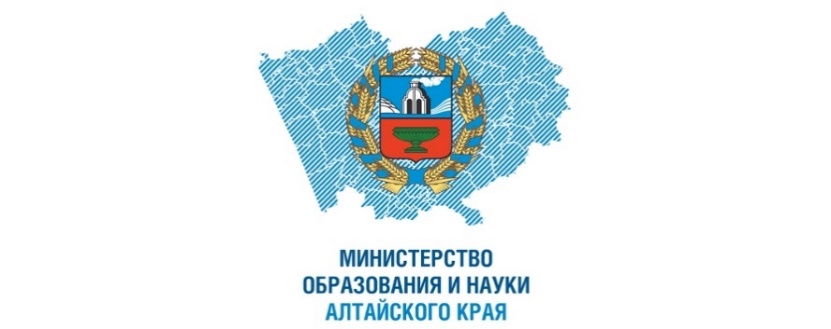 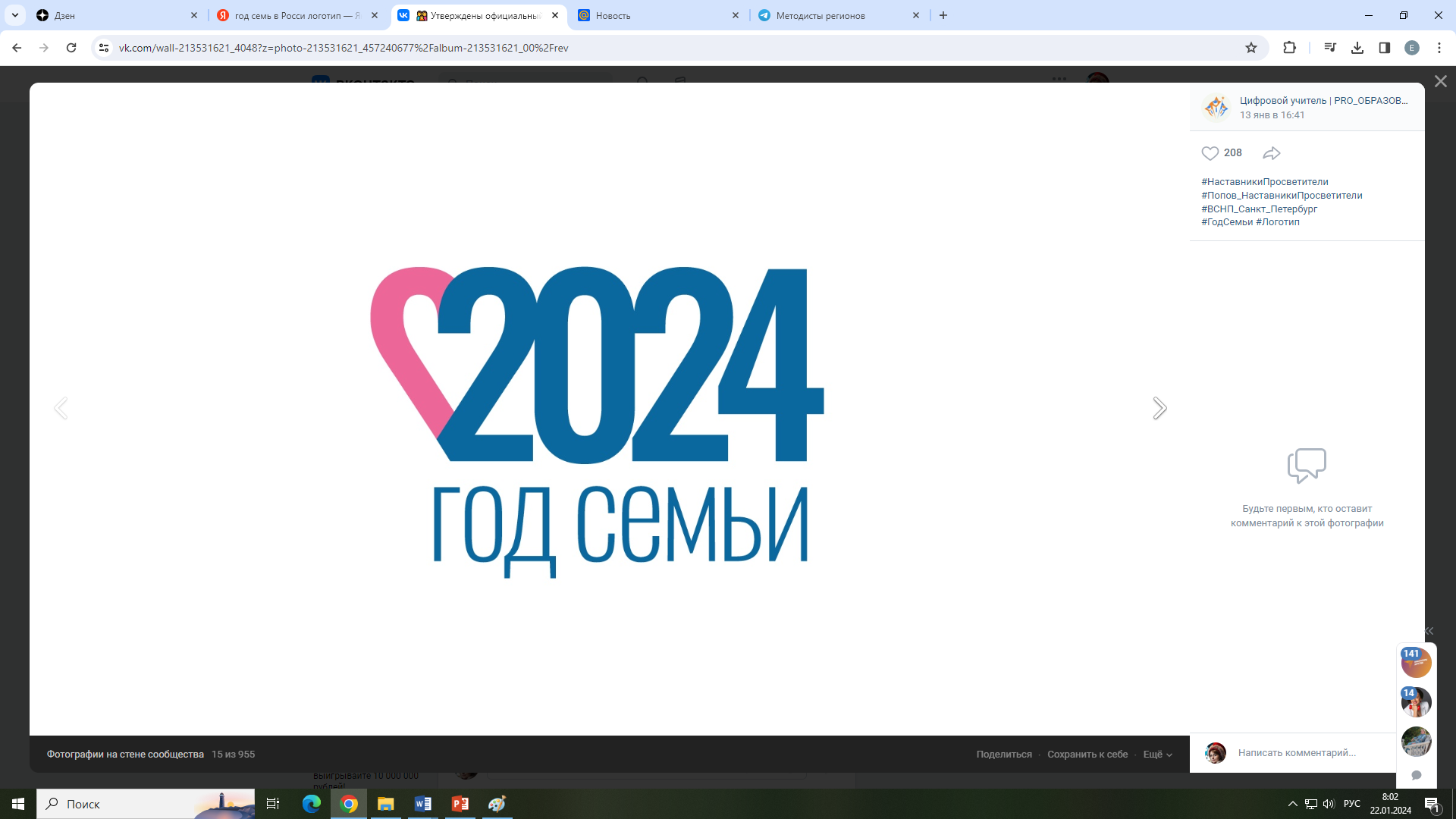 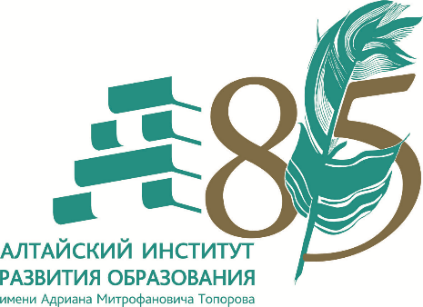 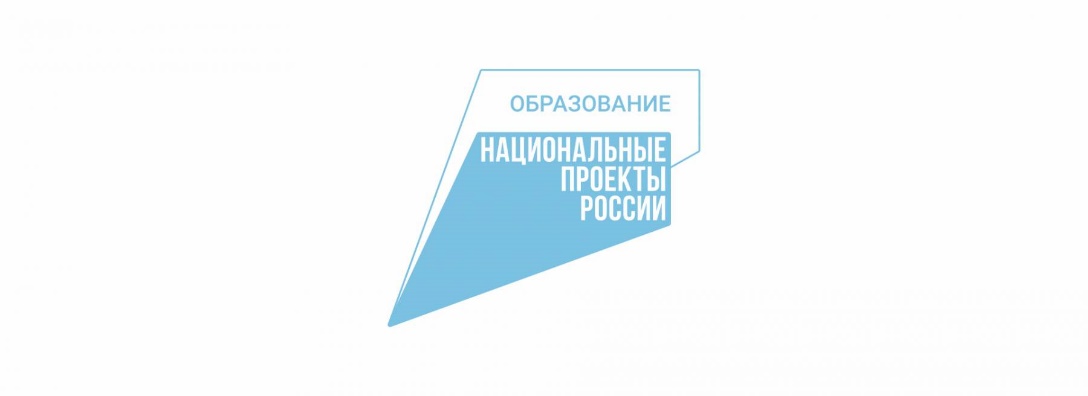 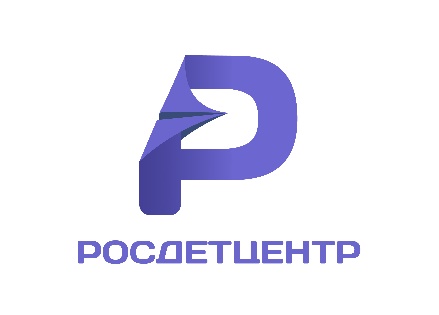 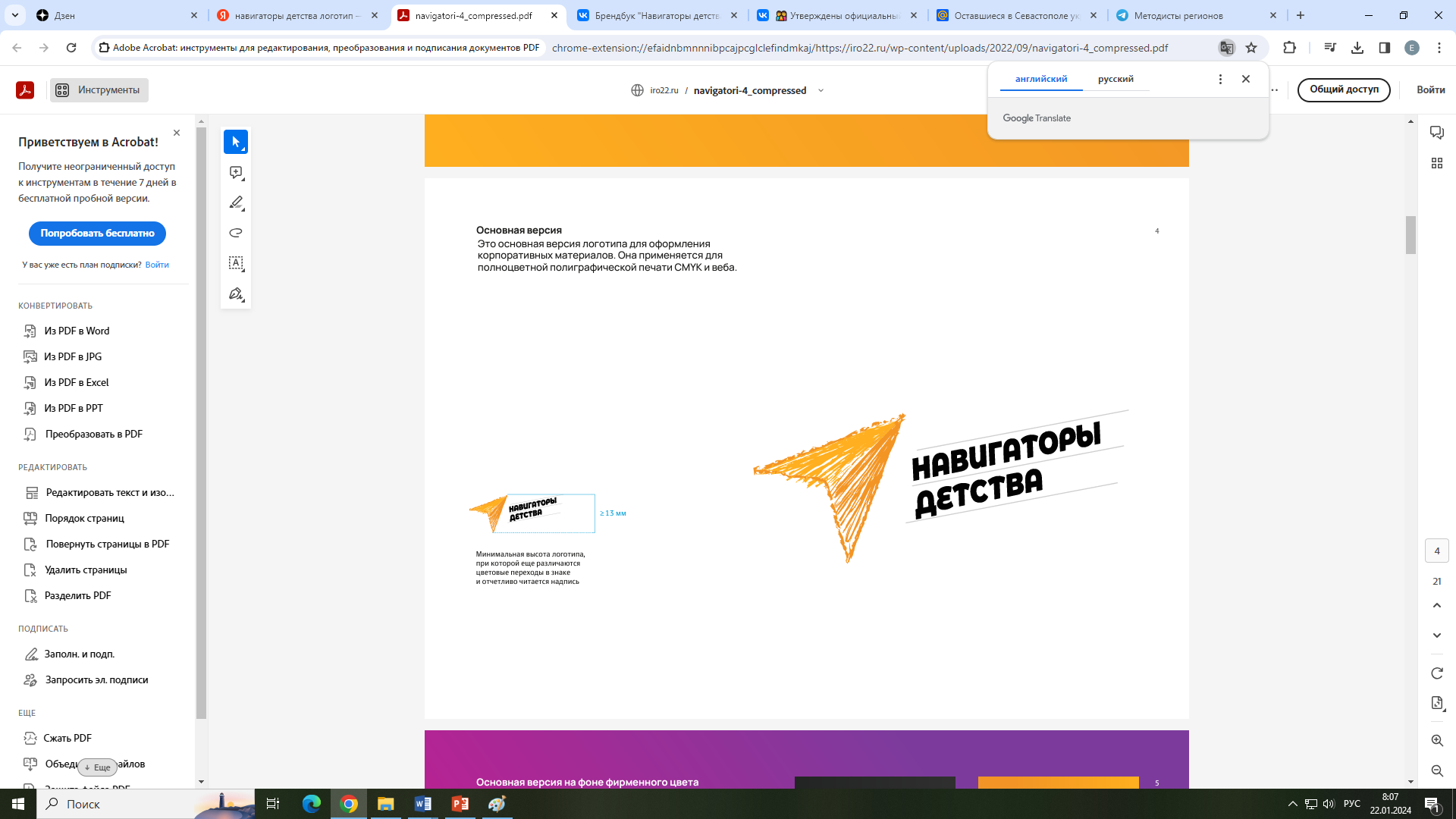 ВремяМероприятиеМесто9:00 – 10:00Регистрация участников1 этаж9:00 – 14:00 Работа выставки «Традиционные семейные ценности»Соболева Татьяна Геннадьевна, к.и.н., Федеральный координатор проекта "Страна трудовой доблести", руководитель АРО ООО Национальной родительской ассоциации, начальник отдела АлтГТУ, директор АНО ИРСТЗС "Семейный курс"3 этаж, холл10:00 – 10:50Торжественная церемония открытия регионального слета советниковПриветственное слово: Казанцева Ольга Александровна, Уполномоченный по правам ребенка в Алтайском крае;Величко Татьяна Васильевна, председатель АКОО «Алтайский краевой союз детских подростковых организаций»;Рыбина Ирина Сергеевна, председатель Общероссийского общественно-государственного движения детей и молодежи «Движение первых» в Алтайском крае.3 этаж, актовый зал10:50 – 11:30 Пленарная частьПутеводитель по программе воспитанияСпикер: Коваленко Евгения Поликарповна, ведущий эксперт ФГБУ «Росдетцентр»Карта воспитательной работы в образовательной организацииСпикер: Маланичева Анна Владимировна, кандидат педагогических наук, доцент кафедры общей и социальной педагогики ФГБОУ ВО «Алтайский государственный педагогический университет»3 этаж, актовый зал11:40 – 13:20Современные дети и гаджеты: вред и польза (фрагмент родительского собрания)Спикер: Рассельбаева Елизавета Сергеевна, советник директора по воспитанию МБОУ «Средняя общеобразовательная школа №53 с УИП» г.БарнаулаМодератор: Вещагина Ирина Валерьевна, советник директора по воспитанию МБОУ «Целинная средняя общеобразовательная школа №2» Целинного района3 этаж, ауд.30111:40 – 13:20Воспитательные возможности театра (практическое занятие)Спикер: Воропаева Екатерина Николаевна, ведущий эксперт ФГБУ «Росдетцентр»Модератор: Назаренко Татьяна Викторовна, советник директора по воспитанию МКОУ «Тальменская средняя общеобразовательная школа № 6» Тальменского района3 этаж, ауд.30211:40 – 13:20Нестандартные формы родительских собраний (мастер-класс)Спикер: Смарыгина Наталья Геннадьевна, советник директора по воспитанию МБОУ «Лицей №73» г.БарнаулаМодератор: Логина Анастасия Александровна, советник директора по воспитанию МКОУ «Панкрушихинская средняя общеобразовательная школа имени Героя Советского Союза Д.А. Бакурова»3 этаж, ауд.30311:40 – 13:20Работа с семьей через детские объединения (практическое занятие)Спикер: Стрельченко Марина Анатольевна, ведущий эксперт ФГБУ «Росдетцентр»Модератор: Фарафонова Наталья Владимировна, советник директора по воспитанию МБОУ «Средняя общеобразовательная школа №14 имени Героя России и Героя Абхазии Виталия Вольфа» г.Яровое3 этаж, ауд.31011:40 – 13:20Как создать квиз (мастер-класс)Спикер: Волкова Александра Викторовна, советник директора по воспитанию МБОУ «Средняя общеобразовательная школа №20 с углубленным изучением отдельных предметов» г.БийскаМодератор: Талдыкина Елена Михайловна, советник директора по воспитанию МБОУ «Средняя общеобразовательная школа №126» г.Барнаула3 этаж, ауд.30411:40 – 13:20Игровые приемы в работе с родителямиСпикер: Цыкунова Дарья Сергеевна, советник директора по воспитанию МБОУ «Средняя общеобразовательная школа №12» г. ЯровоеМодератор: Наливкина Светлана Викторовна, советник директора по воспитанию МБОУ «Целинная средняя общеобразовательная школа №1» Целинного района Алтайского края Имени Фомичевой Л.П.3 этаж, ауд.31111:40 – 13:20Семья – начало всех начал… (интеллектуально-познавательная игра)Спикер: Дудник Елена Владимировна, советник директора по воспитанию МКОУ «Поспелихинская средняя общеобразовательная школа №4» Поспелихинского районаМодератор: Пигина Анна Алексеевна, советник директора по воспитанию МБОУ «Петропавловская средняя общеобразовательная школа имени Героя Советского Союза Жукова Д.А.» Петропавловского района3 этаж, ауд.31211:40 – 13:20Мир увлечений моего ребенка (фрагмент родительского собрания)Спикер: Кирсанова Анастасия Анатольевна, советник директора по воспитанию МБОУ «Поспелихинская средняя общеобразовательная школа №1» Поспелихинского районаМодератор: Широкова Мария Александровна, советник директора по воспитанию МБОУ «Бочкаревская средняя общеобразовательная школа имени Героя Советского Союза Д.И. Шкурата» Целинного района3 этаж, ауд.31311:40 – 13:20Игровые моменты на родительских собраниях (мастер-класс)Спикер: Нижегородцева Аксана Юрьевна, советник директора по воспитанию МБОУ «Гимназия №1» г.БийскаМодератор: Комендантов Вячеслав Сергеевич, советник директора по воспитанию МКОУ «Поспелихинская средняя общеобразовательная школа №2» Поспелихинского района3 этаж, ауд.31413:20 – 14:10Обеденный перерыв1 этаж, столовая14:10 – 15:00Представление результатов работы площадок3 этаж, актовый зал15:00 – 15:30Торжественная церемония закрытия регионального слета советниковПриглашенные гости: Синицына Галина Владимировна, заместитель министра образования и науки Алтайского края3 этаж, актовый зал